График ПРОВЕДЕНИЯ вебинаров для налогоплательщиков сотрудниками УФНС россии по Санкт-Петербургу НА 2021 ГОДИнформация о времени проведения вебинара и ссылка для регистрации и участия будет размещена на сайте ФНС России в рубрике «Новости/Семинары»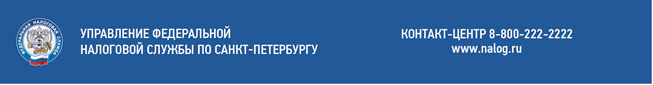 ТемаДатаИсключение из ЕГРИП недействующих ИП: новое в законодательстве, основания и последствия20.01.21Налоговые споры по вопросам истребования документов (информации) в ходе осуществления налогового контроля03.02.21Налог на прибыль организаций и налог на имущество: годовая отчетность17.02.21Выездная налоговая проверка: порядок проведения и оформления результатов. Риск-ориентированный подход и самостоятельное уточнение налоговых обязательств10.03.21Открытые расхождения в декларациях по НДС, их виды, способы устранения24.03.21НДФЛ: декларирование доходов, обязанность, льготы, сроки. 
Налог на имущество физических лиц, транспортный и земельный налог: льготы, сроки, порядок уплаты07.04.21НДФЛ: декларирование доходов, обязанность, льготы, сроки. 
Налог на имущество физических лиц, транспортный и земельный налог: льготы, сроки, порядок уплаты07.04.21Досудебное урегулирование споров21.04.21Нормативное регулирование применения онлайн-касс.
Ответы на вопросы12.05.21Валютный контроль: порядок представления уведомлений об открытии/закрытии счетов и валютные операции по счетам в банках и иных организациях финансового рынка за пределами РФ, ответственность за нарушение валютного законодательства, незаконные валютные операции26.05.21НДФЛ: налоговые вычеты25.06.21НДС: налоговая база и порядок определения налоговой базы
Особенности определения налоговой базы налогоплательщиками, получающими доход на основе договоров поручения, договоров комиссии или агентских договоров.   
Расхождения в декларациях по НДС07.07.21Уплата налогов и урегулирование задолженности: единый налоговый платеж, оформление платежных документов, зачеты, возвраты, отсрочки08.09.21Выездная налоговая проверка: порядок проведения и оформления результатов22.09.21Налог на прибыль организаций и налог на имущество: порядок расчета и уплаты, ставки, льготы, налогообложение отдельных видов доходов
Транспортный и земельный налог ЮЛ: порядок расчета и уплаты, ставки, льготы 06.10.21Налог на имущество физических лиц, транспортный и земельный налог: льготы, сроки, порядок уплаты, единый налоговый платеж 20.10.21Досудебное урегулирование споров10.11.21Валютный контроль: порядок представления уведомлений об открытии/закрытии счетов и валютные операции по счетам в банках и иных организациях финансового рынка за пределами РФ, ответственность за нарушение валютного законодательства, незаконные валютные операции24.11.21Актуальные вопросы налоговых споров и правоприменительной практики 08.12.21Страховые взносы: заполнение расчетов, основные ошибки, сроки и порядок уплаты22.12.21